Akif SarfarazDOB: 14/12/1992 .Nationality: Pakistani      Career Objective:A highly resourceful, flexible, innovative, and enthusiastic Individual who possesses a considerable amount of knowledge regarding Administration management .Have the ability to develop and maintain close working relationships with productive team. Seeking a challenging role, where my existing skills and qualifications will add value from the outset, whilst I continue to further develop my skills and knowledge in this field.Education and other qualificationsBS (CS): Computer Science, 2015Dual Degree program from Lancaster University England and CIIT Lahore.IELTS :British Council.AusPak International:Spoken English course.Technical and other skillsHave experience in HRM department.Very effective in client services.Also have PRO service experience.Have networking issues handling experience.Very good knowledge of computer usage.Experience1: Dubai, UAE.        Administration Manager (Oct 2015-Present)Duties:Making Monthly Reports (Cash Flow).Dealing with clients.Resolving of employees issues.Visa handling of employees including Cancellation, Entry and approval from JAFZA.Managing company's staff and their issues.Document controlling.Plan and coordinate administrative procedures and systems and devise ways to streamline processesIT issues resolving.Companies issues resolving.Check and balance in account transactions. Assess staff performance and provide guidance to ensure maximum efficiency.Ensure the smooth and adequate flow of information within the company to facilitate other business operations2: Scarlet IT Systems--Lahore Pakistan  	Sales Executive (May 2015-Oct 2015)Duties:Organizing sales visits.demonstrating/presenting productsEstablishing new businessHelp the clients in order to deliver best suitable product to them.Attending trade exhibitions, conferences and meetingsReviewing sales performance.3: Treet Group of Companies--Lahore Pakistan.                   Internee (Feb 2015-May 2015)Duties:User’s Issues handling related to networking.Desktop trouble shooting.Installation of windows through server.Operating System SkillsWindows and Linux Operating.IP Configuration.Software Installations.Trouble shooting.Windows Installation etc.InterestsWatching documentaries.Playing cricket.Travelling.ReferencesReferences will be furnished upon request.Job Seeker First Name / CV No: 1798440Click to send CV No & get contact details of candidate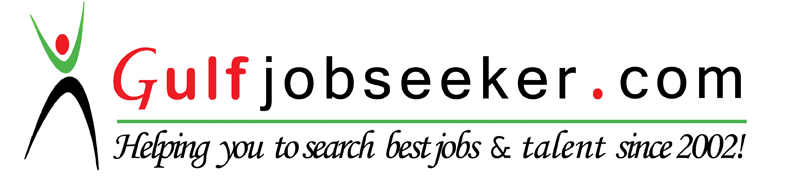 